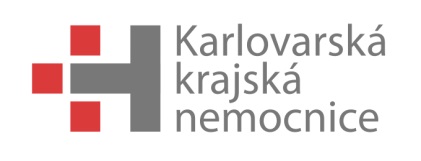 PAVILON AKUTNÍ MEDICÍNYKarlovarská krajská nemocnice a.s. hledá lékaře/ku pro výkon lékaře na pracovišti urgentního příjmu-EMERGENCY.Požadujeme: Lékaře s odbornou způsobilostínabízíme: - akreditované pracoviště- možnost rezidenčních míst - specializační vzdělávání bez časové prodlevy- pomoc při zajištění ubytování- pravidelnou nadstandartní účast na tuzemských i zahraničních kongresech již v úvodu praxe- odborné stáže na předních evropských pracovištích- rychlý profesní růst- mladý dynamický tým s možnosti erudice v oboru- velké množství zaměstnaneckých výhodkontakty: HR- specialista: Mgr. Jana Jirsová, tel. + 420 734 360 278,e-mail: jana.jirsova@kkn.czVedoucí lékařka: MUDr. Dagmar Märzová, tel. + 420 602 842 739,e- mail: dagmar.marzova@kkn.cz